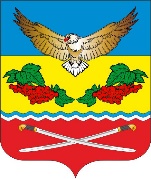 АДМИНИСТРАЦИЯ КАЛИНИНСКОГО СЕЛЬСКОГО ПОСЕЛЕНИЯЦИМЛЯНСКОГО РАЙОНА  РОСТОВСКОЙ ОБЛАСТИ	    ПОСТАНОВЛЕНИЕ24.11.2021 	                                   №  84		                  ст. Калининская	 О внесении объектов движимого имущества в реестр муниципального имуществаКалининского сельского поселенияНа  основании постановления Администрации Цимлянского района от 18.11.2021 № 855 «О передаче муниципального имущества в муниципальную собственность Администрации Калининского сельского поселения», руководствуясь решением Собрания депутатов  Калининского сельского поселения от 05.08.2011  № 51 «О совершенствовании учета муниципального имущества Калининского сельского поселения», Уставом Калининского сельского поселения,                                                        ПОСТАНОВЛЯЮ:Включить в реестр  муниципального имущества Калининского сельского     поселения объекты движимого имущества, согласно приложению  к данному    постановлению. 2.	Ведущему специалисту - главному бухгалтеру принять в собственность Администрации Калининского сельского поселения объекты движимого имущества,   согласно приложению  к данному постановлению. 3.	Настоящее постановление подлежит размещению на официальном сайте               Администрации Калининского сельского поселения  и вступает в силу после официального опубликования (обнародования). 4.	Контроль над выполнением данного постановления оставляю за собой. Глава Администрации Калининского  сельского поселения	                                     А.Г. Савушинский                                                                                                                                                                                                                       Приложение                                                                                                                                                   к постановлению № 84  от 24.11.2021    Глава Администрации Калининского  сельского поселения	                                                              А.Г. Савушинский                                                                     №п/пНаименование объектовИнвентарный номерКоличество, шт.Балансовая стоимость, руб.Амортизация, руб.Остаточная стоимость,руб1.Секционный стул4000003021720-40000030217284000003021730-40000030217394000003021741-40000030217454000003021747-400000302175040000030265629135300,00135300,000,00ИтогоИтогоИтого29135300,00135300,000,00